Приложение 1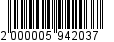 к постановлениюадминистрации от ______________ № ________Адресная программа ярмарки_________________Приложение 2УТВЕРЖДЕНпостановлениемадминистрации от ______________ № ________План мероприятий ярмарки1.	Подготовка постановления.2.	Размещение информации о проведении ярмарки на официальном сайте администрации МО «ВМР» ЛО.2.	Прием и рассмотрение заявлений на участие в ярмарке.3.	Формирование списка участников согласно адресной программе.4.	Осуществление выдачи согласований на размещение елочного базара.5.	Контроль за организацией и проведением ярмарки._________________Приложение 3к постановлениюадминистрации от ______________ № ________Положениеоб организации и проведения специализированной ярмарки по продаже новогодних (рождественских)натуральных хвойных деревьев1.Общие положения1.	Органом, уполномоченным на организацию ярмарки, является администрация МО «ВМР» ЛО, в лице отдела развития с/х производства малого и среднего предпринимательства администрации.2.	Режим работы ярмарки - с 25.12.2020 по 31.12.2020 с 09.00-22.00.3.	Торговые места на ярмарке предоставляются на основе адресной программы.4.	Торговые места на ярмарке предоставляются юридическим лицам, индивидуальным предпринимателям, зарегистрированным в установленном законодательством Российской Федерации порядке.5.	Для предоставления торгового места на ярмарке необходимо представить в администрацию МО «ВМР» ЛО, следующие документы:5.1.	заявление по форме (согласно приложению).5.2.	выписку (или копию) из Единого государственного реестра юридических лиц/индивидуальных предпринимателей (ЕГРЮЛ)/ (ЕГРИП).5.3.	копию документа, удостоверяющего личность (подтверждающего полномочия лица действовать от имени заявителя); 5.4.	копию документа, указывающего источник поступления товара 
(для предоставления торгового места на ярмарке для продажи новогодних (рождественских) натуральных хвойных деревьев.6.	Консультации по предоставлению торговых мест на ярмарке проводятся специалистами отдела развития с/х производства малого и среднего предпринимательства администрации МО «ВМР» ЛО по адресу: г.Всеволожск, Всеволожский пр., д.72, тел.(881370) 24725.2.Порядок организации ярмарки и предоставления мест1.	Заявление с пакетом документов подаются в канцелярию администрации МО «ВМР» ЛО, расположенной по адресу: г.Всеволожск, Колтушское ш., д.138, каб.129к.2.	По результатам рассмотрения заявления и документов, указанных 
в пункте 5 раздела 1 настоящего положения, отделом с/х развития, малого 
и среднего предпринимательства оформляется согласование на размещение елочного базара по продаже новогодних (рождественских) натуральных хвойных деревьев (согласно приложению 2).3.	В случае, если два и более лица подают заявление на одно торговое место, согласование на размещение елочного базара по продаже новогодних (рождественских) натуральных хвойных деревьев выдается в порядке очередности заявок (лицу, подавшему заявку ранее по дате регистрации 
в канцелярии администрации МО «ВМР» ЛО).4.	Заявителю предоставляется по одному торговому месту на ярмарке 
по продаже новогодних (рождественских) натуральных хвойных деревьев. При наличии свободных торговых мест на дату начала проведения ярмарки, 
а также в случае освобождения торговых мест в период проведения ярмарки, возможно предоставление заявителю дополнительных торговых мест.5.	Основаниями для отказа в выдаче согласования на размещение елочного базара для продажи новогодних (рождественских) натуральных хвойных деревьев являются:1)	отсутствие заявленного торгового места в адресной программе ярмарки;2)	непредставление указанных документов в разделе 1 пункта 5 настоящего положения (за исключением подпункта 5.6);3)	наличие недостоверных сведений в указанных документах; 4)	отсутствие свободного торгового места в адресной программе ярмарки;5)	поступление заявления до даты начала приема, установленной 
в соответствии с Планом мероприятий ярмарки.6.	Торговля новогодними (рождественскими) натуральными хвойными деревьями, организованная на земельных участках, находящихся в муниципальной собственности МО «Город Всеволожск» и земельных участках, государственная собственность на которые не разграничена, без согласования на размещение елочного базара для продажи новогодних (рождественских) натуральных хвойных деревьев в нарушение настоящего постановления, считается торговлей в неустановленных местах.3.Порядок организации деятельности специализированной ярмарки 
по продаже новогодних (рождественских) натуральных хвойных деревьев1.	Размещение торговых мест на ярмарке должно отвечать установленным санитарным, противопожарным, экологическим и другим нормам и правилам, в том числе требованиям к внешнему виду. 2.	Обеспечить необходимые условия для организации торговли, свободный проход покупателей и доступ к местам торговли.Продавцу необходимо обеспечить наличие:- вывески с информацией для покупателей о наименовании организации, местонахождении (юридический адрес);- информации о розничных ценах на елочную продукцию;- информации о режиме работы;- товарно-транспортных документов на продукцию (накладные, счета-фактуры);- свободное размещение деревьев для осмотра и выбора покупки;- мерной линейки;- упаковочного материала;- средств пожаротушения;- обеспечение надлежащего санитарного состояния мест торговли.2.	Продавец (юридическое лицо или индивидуальный предприниматель, получивший согласование на размещение торгового места на ярмарке 
в соответствии с настоящим постановлением) обязан иметь документы, подтверждающие право осуществления торговой деятельности и указывающие источник поступления товара в соответствии со ст. 50.5 Лесного кодекса РФ.3.	Продавец обязан в соответствии с требованиями санитарных правил организовать ежедневную уборку торговых мест и вывоз мусора; в последний день проведения ярмарки освободить торговую площадку от оборудования 
и нереализованного товара; произвести уборку территории и вывоз мусора.4.	Продавец несет ответственность в установленном законодательством порядке за качество реализуемой продукции и нарушение правил торговли._________________Приложениек положениюГлаве администрации МО «ий муниципальный район» Ленинградской областиА.А. Низовскому от _______________________________________(наименование юридического лица, ФИО индивидуального предпринимателя) ИНН____________________________________ОГРН___________________________________Почтовый адрес __________________________
Адрес эл. почты: ____________________________З А Я В Л Е Н И Е Прошу согласовать мне размещение торговой площадки для размещения елочного базара по продаже новогодних (рождественских) натуральных хвойных деревьев, площадью до 20 кв.м. для организации торговой деятельности по продаже новогодних елей и хвойных деревьев, согласно Постановлению №__________от______________по адресу: г.Всеволожск, _________________________________________________________Приложение: на ___________ листах.- копия документа, удостоверяющего личность;- копия свидетельства о регистрации юридического лица (индивидуального предпринимателя);- выписка из ЕГРЮЛ или ЕГРИП;      Результат рассмотрения заявления прошу:Руководитель юридического лица (Индивидуальный предприниматель)_____________________________ (Ф.И.О.)                                               (подпись)М.П         « ___»___________ 20      г.                                                                                                                                                 АдминистрацияМО «Всеволожский муниципальный район» ЛОСогласование на размещение елочного базара
для торговли новогодними (рождественскими)
натуральными хвойными деревьямиНаименование:_____________________________________________(для физических, юридических лиц)ОГРНИП_____________________________________ИНН   _________________________________________Место торговли: г.Всеволожск,Площадь елочного базара (не более 20 кв.м.) _____________________Дата выдачи     «     » декабря 2020г. Срок действия: с «     » декабря 2020 г.                            по «     »  декабря 2020 г.Начальник управления экономики					Маслова И.С.М.П.Телефоны контролирующих организаций:  Отдел развития с/х производства, МСП   24-725ТО ТУ «Роспотребнадзор»: 24-589, 38-190ИФНС по Всеволожскому р-ну: 46-479, 31-659N п/п Адреса проведения ярмаркиКоличество мест/м.кв.Период/часы работы1г.Всеволожск, ул.Ленинградская, у д.38, магазин «Пятерочка»1/20с 25.12.2020-31.12.2020с 09.00-22.002г.Всеволожск, мкр. Южный, ул.Невская, у д.13, торговая площадка1/20с 25.12.2020-31.12.2020с 09.00-22.003г.Всеволожск, ул.Победы у д.6, торговая площадка1/20с 25.12.2020-31.12.2020с 09.00-22.004г.Всеволожск, Всеволожский пр., Юбилейная площадь (правая сторона)1/20с 25.12.2020-31.12.2020с 09.00-22.005г.Всеволожск, ул.Московская, 
у д.91/20с 25.12.2020-31.12.2020с 09.00-22.006г.Всеволожск, торговая площадка ул.Александровская, уд.801/20с 25.12.2020-31.12.2020с 09.00-22.007г.Всеволожск, угол ул.Александровская 75а 
и ул. Вокка1/20с 25.12.2020-31.12.2020с 09.00-22.008г.Всеволожск, ул. Заводская, уч. № 44, № 46, № 48 вдоль пешеходной зоны1/20с 25.12.2020-31.12.2020с 09.00-22.00выдать на руки